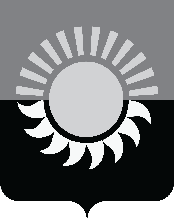 РОССИЙСКАЯ ФЕДЕРАЦИЯКемеровская область – Кузбасс Муниципальное образование – Осинниковский городской округАдминистрация Осинниковского городского округаПОСТАНОВЛЕНИЕ______________							                              	            	     О внесении изменений в постановление администрации Осинниковского городского округа от 03.06.2021 № 455-нп «Об утверждении муниципальной программы «Развитие и поддержка малого и среднего предпринимательства в муниципальном образовании – Осинниковский городской округ» на 2021-2023 годы»В соответствии со статьей 179 Бюджетного кодекса Российской Федерации, постановлением администрации Осинниковского городского округа от 27.05.2021 № 417-нп «Об утверждении Положения о муниципальных программах Осинниковского городского округа Кемеровской области – Кузбасса»:           1. Внести в постановление администрации Осинниковского городского округа от 03.06.2021г № 455-нп «Об утверждении муниципальной программы «Развитие и поддержка малого и среднего предпринимательства в муниципальном образовании – Осинниковский городской округ» на 2021-2023годы» (далее – постановление) следующие изменения:1.1. В заголовке, пункте 1 цифры «2021-2023» заменить цифрами «2021-2024»;                                  1.2. В муниципальной программе «Развитие и поддержка малого и среднего предпринимательства в муниципальном образовании – Осинниковский городской округ» на 2021-2023 годы» (далее – муниципальная программа), утвержденной постановлением:1.2.1. В заголовке цифры «2021-2023» заменить цифрами «2021-2024»;1.2.2. Паспорт муниципальной программы изложить в новой редакции согласно приложению № 1 к настоящему постановлению;1.2.3. Разделы 4-5 изложить в новой редакции согласно приложению № 2 к настоящему постановлению.2. Опубликовать настоящее постановление в газете «Время и Жизнь» и разместить на официальном сайте администрации Осинниковского городского округа.3. Постановление вступает в силу с даты его официального опубликования.4. Контроль за исполнением настоящего постановления возложить на заместителя Главы городского округа по экономике и коммерции Ю.А.Самарскую .С.В. Т-44-96М.А. Баршина4-12-50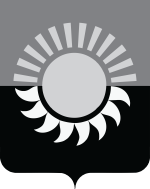 РОССИЙСКАЯ ФЕДЕРАЦИЯКемеровская область-Кузбассмуниципальное образование – Осинниковский городской округКоллегия администрации Осинниковского городского округа РЕШЕНИЕ____________						                        №__________	            Об одобрении проекта постановления администрации Осинниковского городского округа «О внесении изменений в постановление администрации Осинниковского городского округа от 03.06.2021 №455-нп "Об утверждении муниципальной программы "Развитие и поддержка малого и среднего предпринимательства в муниципальном образовании - Осинниковский городской округ" на 2021-2023 годы» 	Заслушав информацию начальника отдела содействия малому и среднему предпринимательству администрации Осинниковского городского округа Куралесовой Е.Н. о внесении изменений в постановление администрации Осинниковского городского округа от 03.06.2021 № 455-нп "Об утверждении муниципальной программы "Развитие и поддержка малого и среднего предпринимательства в муниципальном образовании - Осинниковский городской округ" на 2021- 2023 годы», коллегия администрации Осинниковского городского округа решила:Одобрить проект постановления «О внесении изменений в постановление администрации Осинниковского городского округа от 03.06.2021 № 455-нп "Об утверждении муниципальной программы "Развитие и поддержка малого и среднего предпринимательства в муниципальном образовании - Осинниковский городской округ" на 2021-2023 годы»            2. Начальнику отдела по организационной работе и взаимодействию с политическими партиями и общественными организациями Е.Ю. Деревщуковой передать настоящее решение на подпись Главе Осинниковского городского округа И.В. Романову;            3.  Контроль за исполнением настоящего решения возложить на заместителя  Главы городского округа по экономике и коммерции  Ю.А. Самарскую.Глава Осинниковскогогородского округа                       			                                                 И.В. РомановС решением ознакомлен,с возложением обязанностей согласен                                                              Ю.А. СамарскаяМ.А.Баршина4-12-50Паспортмуниципальной программы«Развитие и поддержка малого и среднего предпринимательства в муниципальном образовании – Осинниковский городской округ» на 2021-2024 годыЗаместитель Главы городского округа-руководитель аппарата                                                                                                         Л.А. Скрябина4. Ресурсное обеспечение реализации муниципальной программы 5.Сведения о планируемых значениях целевыхпоказателей (индикаторов) муниципальной программы(по годам реализации муниципальной программы)Заместитель Главы городского округа-руководитель аппарата                                                                                                         Л.А. СкрябинаГлава Осинниковскогогородского округа 		                                                              __________   __________ И.В. Романов      (дата)	 (подпись)С постановлением ознакомлен,с возложением обязанностей согласен                           _________    ________ Ю.А. Самарская                                                                                                                                                           (дата)	          (подпись)                                                                                                                                                                                                                                                                                                                                                                                                                                                                                                                                                                                                                                                                                                                                                                                                                                                                                  Приложение №1             к постановлению администрации                                                              Осинниковского городского округа      от _____________ № ___________ Наименование муниципальнойпрограммы«Развитие и поддержка малого и среднего предпринимательства в муниципальном образовании – Осинниковский городской округ»  на 2021-2024 годыДиректор муниципальной программыЗаместитель Главы  городского округа по экономике и коммерции Ответственный исполнитель (координатор) муниципальной программыОтдел содействия малому и среднему предпринимательству администрации Осинниковского городского округа.Исполнители муниципальной программыАдминистрация Осинниковского городского округа, Отдел содействия малому и среднему предпринимательству администрации Осинниковского городского округа, Отдел по потребительскому рынку и защите прав потребителей, Городской фонд поддержки малого предпринимательства, Муниципальное казенное учреждение «Комитет по управлению муниципальным имуществом» Осинниковского городского округаРегиональные проекты, реализуемые в рамках муниципальной программы-Цели муниципальной программыпопуляризация предпринимательства среди различных групп населения;обеспечение доступа субъектов малого и среднего предпринимательства к финансовым ресурсам;обеспечение развития субъектов малого и среднего предпринимательства в приоритетных сферах экономики;Расширение имущественной поддержки субъектов малого и среднего предпринимательстваЗадачи муниципальной программыФормирование позитивного образа предпринимательства как важного фактора экономико-социального прогресса городского округа.Привлечение финансовых ресурсов в сферу развития малого и среднего бизнеса.Уменьшение затрат субъектов малого и среднего предпринимательства.Увеличение количества муниципальных помещений в перечне муниципального имущества, предназначенного для передачи в льготную арендуСрок реализации муниципальной программы2021-2024 годыОбъемы и источники финансирования муниципальной программы в целом и с разбивкой по годам ее реализацииОбщий объем финансирования – 4710,4тыс.руб., в том числе, тыс.руб.:2021 год - 1190,42022 год – 1180,02023 год – 1170,02024 год – 1170,0Из них:- Средства бюджета городского округа – 710,4 тыс.руб. в том числе по годам реализации, тыс.руб.:-2021 год – 190,4-2022 год – 180,0-2023 год – 170,0-2024 год – 170,0Иные не запрещенные законодательством источники:- средства юридических и физических лиц – 4 000  тыс.руб., в том числе по годам реализации, тыс.руб.:-2021 год – 1000,0-2022 год – 1000,0-2023 год – 1000,0-2024 год – 1000,0Ожидаемые конечные результаты реализации муниципальной программы Изменение отраслевой структуры малого и среднего предпринимательства городского округа в сторону увеличения числа малых предприятий, осуществляющих деятельность в приоритетных отраслях экономики муниципального образования;Увеличение доли среднесписочной численности работников (без внешних совместителей) малых и средних предприятий в среднесписочной численности работников (без внешних совместителей) всех предприятий и организаций до 27,8%, в том числе по годам:  в 2021 – 27,6%в 2022 – 27,7%в 2023 – 27,8%в 2024 – 27,8%Увеличение количества субъектов малого и среднего предпринимательства в расчете на десять тысяч населения, до 209,6 единиц, в том числе по годам:в 2021 – 209,2 едв 2022 – 209,4 ед.в 2023 – 209,6 ед.в 2024 – 209.6 ед.Прирост количества рабочих мест, созданных субъектами малого и среднего предпринимательства, ежегодно не менее чем на 200 чел. Привлечение дополнительных внебюджетных инвестиций в сектор малого и среднего предпринимательства.5. Улучшение условий ведения бизнеса в Осинниковском городском округе.Приложение №2                          к постановлению администрации                                                              Осинниковского городского округа      от _____________ № ___________ Наименование муниципальной программы, регионального проекта, мероприятияИсточник финансирования 2021 год2022 год2023 год2024 год123456Муниципальная программа «Развитие и поддержка малого и среднего предпринимательства в муниципальном образовании – Осинниковский городской округ» на 2021 – 2024  годыВсего1190,41180,01170,01170,0Муниципальная программа «Развитие и поддержка малого и среднего предпринимательства в муниципальном образовании – Осинниковский городской округ» на 2021 – 2024  годыБюджет Осинниковского городского округа190,4180,0170,0170,0Муниципальная программа «Развитие и поддержка малого и среднего предпринимательства в муниципальном образовании – Осинниковский городской округ» на 2021 – 2024  годыиные не запрещенные законодательством источники:1000,01000,01000,01000,0Муниципальная программа «Развитие и поддержка малого и среднего предпринимательства в муниципальном образовании – Осинниковский городской округ» на 2021 – 2024  годысредства юридических и физических лиц1000,01000,01000,01000,01.Популяризация предпринимательской деятельностиВсего190,4180,0170,0170,01.Популяризация предпринимательской деятельностиБюджет Осинниковского городского округа190,4180,0170,0170,01.Популяризация предпринимательской деятельностииные не запрещенные законодательством источники:0,00,00,00,01.Популяризация предпринимательской деятельностисредства юридических и физических лиц0,00,00,00,01.1 Подготовка и выпуск информационных материалов по вопросам развития малого и среднего предпринимательства (размещение информационных материалов по вопросам развития малого и среднего предпринимательства в печатных и электронных СМИ), в том числе участие специалистов отдела содействия малому и среднему предпринимательству в информационной рубрике «Из первых уст» ТРК«Осинники»Всего0,00,00,00,01.1 Подготовка и выпуск информационных материалов по вопросам развития малого и среднего предпринимательства (размещение информационных материалов по вопросам развития малого и среднего предпринимательства в печатных и электронных СМИ), в том числе участие специалистов отдела содействия малому и среднему предпринимательству в информационной рубрике «Из первых уст» ТРК«Осинники»Бюджет Осинниковского городского округа 0,00,00,00,01.1 Подготовка и выпуск информационных материалов по вопросам развития малого и среднего предпринимательства (размещение информационных материалов по вопросам развития малого и среднего предпринимательства в печатных и электронных СМИ), в том числе участие специалистов отдела содействия малому и среднему предпринимательству в информационной рубрике «Из первых уст» ТРК«Осинники»Иные не запрещенные законодательством источники:0,00,00,00,01.1 Подготовка и выпуск информационных материалов по вопросам развития малого и среднего предпринимательства (размещение информационных материалов по вопросам развития малого и среднего предпринимательства в печатных и электронных СМИ), в том числе участие специалистов отдела содействия малому и среднему предпринимательству в информационной рубрике «Из первых уст» ТРК«Осинники»средства юридических и физических лиц0,00,00,00,01.2 Обучение субъектов малого и среднего бизнеса, программы, тренинги для бизнесаВсего190,4180,0170,0170.01.2 Обучение субъектов малого и среднего бизнеса, программы, тренинги для бизнесаБюджет Осинниковского городского округа 190,4180,0170,0170,01.2 Обучение субъектов малого и среднего бизнеса, программы, тренинги для бизнесаИные не запрещенные законодательством источники:0,00,00,00,01.2 Обучение субъектов малого и среднего бизнеса, программы, тренинги для бизнесасредства юридических и физических лиц0,00,00,00,01.3  Оказание консультационной поддержки молодым людям, решившим организовать свой бизнес, сопровождение проектов и организация их участия в федеральных и межрегиональных программах.Всего0,00,00,00,01.3  Оказание консультационной поддержки молодым людям, решившим организовать свой бизнес, сопровождение проектов и организация их участия в федеральных и межрегиональных программах.Бюджет Осинниковского городского округа 0,00,00,00,01.3  Оказание консультационной поддержки молодым людям, решившим организовать свой бизнес, сопровождение проектов и организация их участия в федеральных и межрегиональных программах.Иные не запрещенные законодательством источники:0,00,00,00,01.3  Оказание консультационной поддержки молодым людям, решившим организовать свой бизнес, сопровождение проектов и организация их участия в федеральных и межрегиональных программах.Средства юридических и физических лиц0,00,00,00,02.Финансово-кредитная поддержка малого и среднего предпринимательстваВсего1000,01000,01000,01000,02.Финансово-кредитная поддержка малого и среднего предпринимательстваБюджет Осинниковского городского округа 0,00,00,00,02.Финансово-кредитная поддержка малого и среднего предпринимательстваиные не запрещенные законодательством источники:1000,01000,01000,01000,02.Финансово-кредитная поддержка малого и среднего предпринимательствасредства юридических и физических лиц1000,01000,01000,01000,02.1 Выдача микрокредитов со счета реинвестирования городского фонда поддержки малого предпринимательства под льготную процентную ставку Всего1000,01000,01000,01000,02.1 Выдача микрокредитов со счета реинвестирования городского фонда поддержки малого предпринимательства под льготную процентную ставку Бюджет Осинниковского городского округа 0,00,00,00,02.1 Выдача микрокредитов со счета реинвестирования городского фонда поддержки малого предпринимательства под льготную процентную ставку иные не запрещенные законодательством источники:1000,01000,01000,01000,02.1 Выдача микрокредитов со счета реинвестирования городского фонда поддержки малого предпринимательства под льготную процентную ставку средства юридических и физических лиц1000,01000,01000,01000,0Наименование муниципальной программы, мероприятияНаименование целевого показателя (индикатора)Единица измеренияПлановое значение целевого показателя (индикатора)Плановое значение целевого показателя (индикатора)Плановое значение целевого показателя (индикатора)Плановое значение целевого показателя (индикатора)Наименование муниципальной программы, мероприятияНаименование целевого показателя (индикатора)Единица измерения2021 год2022 год2023 год2024 год1234567Муниципальная программа «Развитие и поддержка малого и среднего предпринимательства в муниципальном образовании – Осинниковскийгородской округ»  на 2021 – 2024 годыОценка эффективности Муниципальной программыкоэффициентМуниципальная программа «Развитие и поддержка малого и среднего предпринимательства в муниципальном образовании – Осинниковскийгородской округ»  на 2021 – 2024 годыОборот продукции (услуг), производимой малыми предприятиями, в том числе микропредприятиями, и индивидуальными предпринимателямимлн. рублей2625263026352635Муниципальная программа «Развитие и поддержка малого и среднего предпринимательства в муниципальном образовании – Осинниковскийгородской округ»  на 2021 – 2024 годыДоля среднесписочной численности работников (без внешних совместителей), занятых на микропредприятиях, малых и средних предприятиях и у индивидуальных предпринимателей, в общей численности занятого населенияпроцентов27,627,727,827,8Муниципальная программа «Развитие и поддержка малого и среднего предпринимательства в муниципальном образовании – Осинниковскийгородской округ»  на 2021 – 2024 годыКоличество субъектов малого и среднего предпринимательства (включая индивидуальных предпринимателей) в расчете на 10 тыс. человек населения Кемеровской областиединиц209,2209,4209,6209,6Муниципальная программа «Развитие и поддержка малого и среднего предпринимательства в муниципальном образовании – Осинниковскийгородской округ»  на 2021 – 2024 годыПрирост количества рабочих мест, созданных субъектами малого и среднего предпринимательства, ежегодно не менее чем на 200 чел. Человек2002102202201.Популяризация предпринимательской деятельности Доля расходов на управление муниципальной  программой в общих расходах муниципальной программыпроцентов79,379,379,379,31.1 Подготовка и выпуск информационных материалов по вопросам развития малого и среднего предпринимательства (размещение информационных материалов по вопросам развития малого и среднего предпринимательства в печатных и электронных СМИ), в том числе участие специалистов отдела содействия малому и среднему предпринимательству в информационной рубрике «Из первых уст» ТРК «Осинники»Доля расходов на управление муниципальной  программой в общих расходах муниципальной программыпроцентов0,00,00,00,01.2 Обучение субъектов малого и среднего бизнеса, программы, тренинги для бизнесаДоля расходов на управление муниципальной  программой в общих расходах муниципальной программыпроцентов79,379,379,379,31.3 Оказание консультационной поддержки молодым людям, решившим организовать свой бизнес, сопровождение проектов и организация их участия в федеральных и межрегиональных программах.Доля расходов на управление муниципальной  программой в общих расходах муниципальной программыпроцентов0,00,00,00,02.«Финансово-кредитная поддержка малого и среднего предпринимательстваКоличество микрокредитов, выданных субъектам малого и среднего предпринимательстваЕдиниц23452.1 Выдача микрокредитов со счета реинвестирования городского фонда поддержки малого предпринимательства под льготную процентную ставку.Количество микрокредитов, выданных субъектам малого и среднего предпринимательстваединиц2345